Genetic Engineering Guided Notes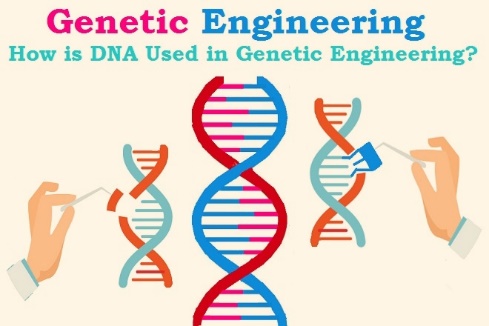 1) Genetic engineering-2) Recombinant DNA-3) Transgenic organism-4) What do we insert into an embryo to make a transgenic organism?Genetic Engineering Tools5) vector (plasmid)-6) restriction enzyme-4 Steps to get gene of interest into new organism:1) _____________ and _________________ process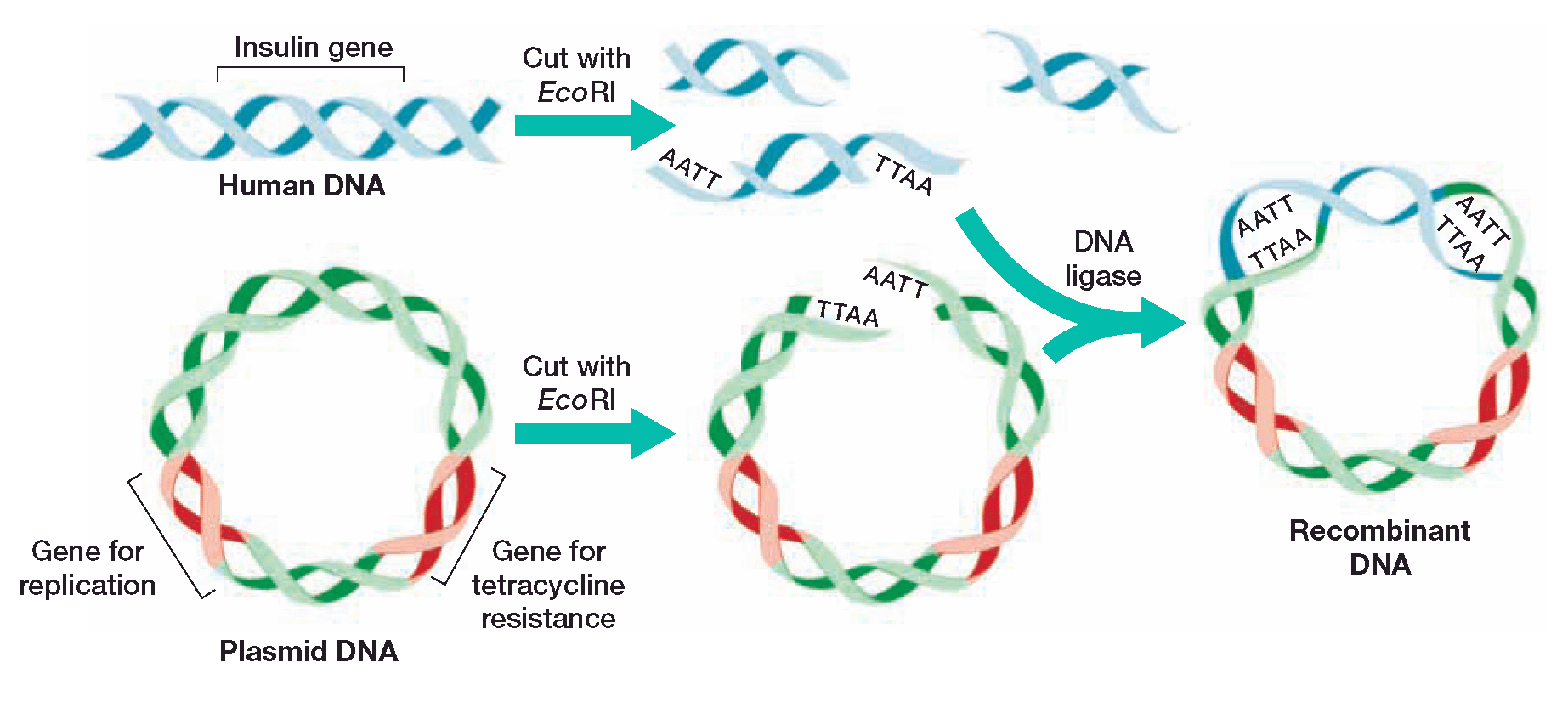 In the example above the ____________________ gene is taken from _____________ (what species) DNA and put into a  __________________.2) 3) Putting a gene into bacteria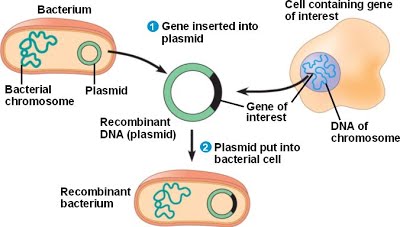 Putting a gene into a plant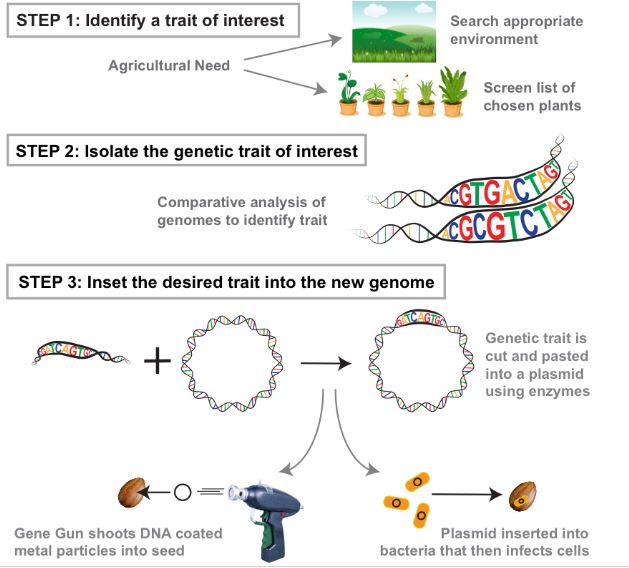 Some Processes that are used in Genetic Engineering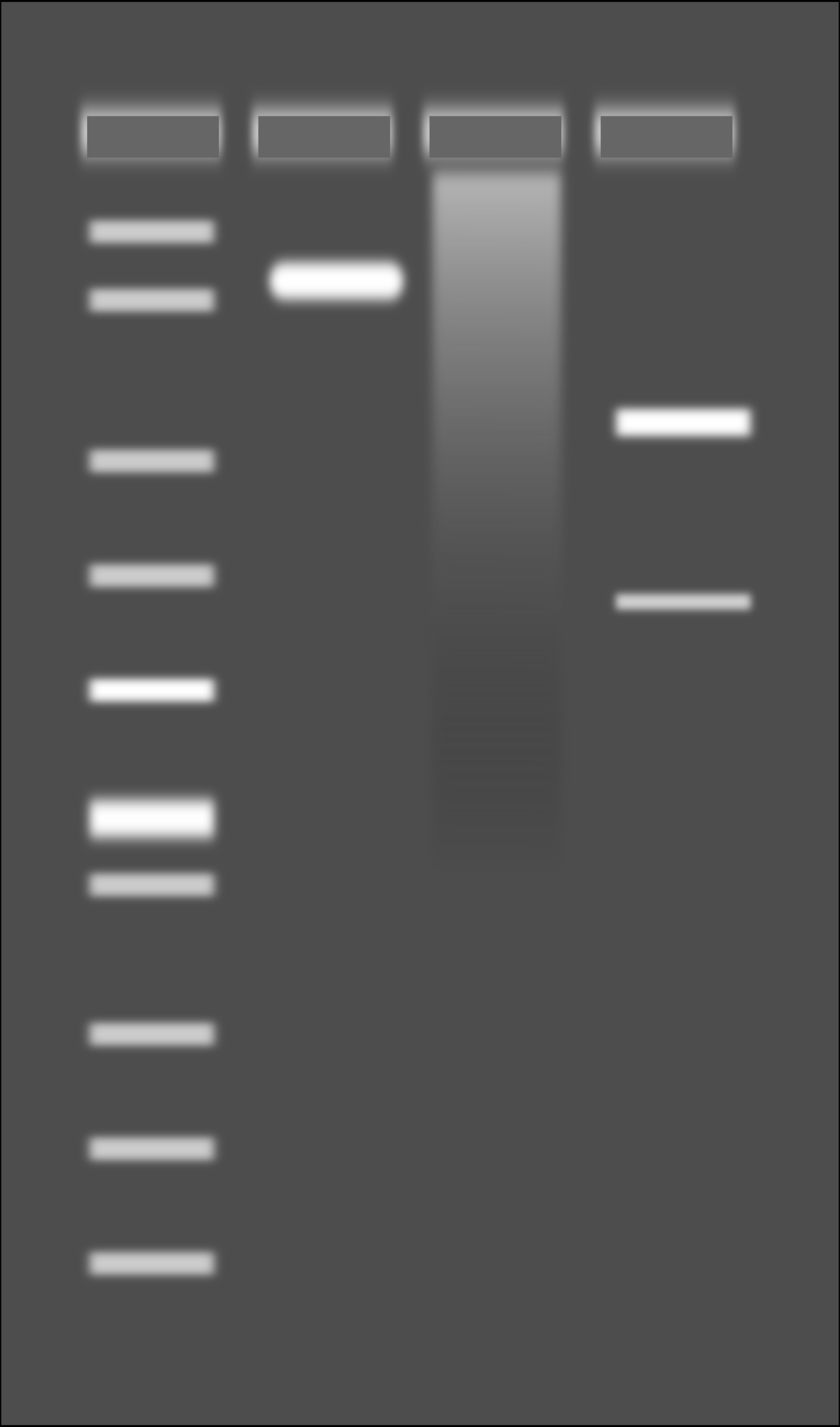 1) Electrophoresis- DNA is __________________________ so it moves towards the positive endWhich will travel farther-  smaller or larger pieces of DNA?2) Polymerase Chain Reaction-Uses an enzyme that comes from bacteria that lives in _________________ _________________.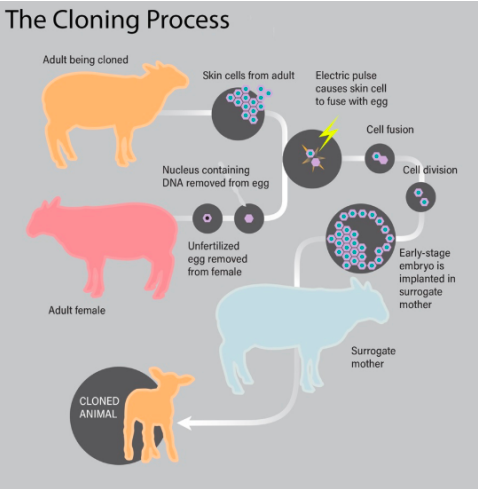 3) Whole organism cloning	How is it done?4) DNA Fingerprinting-	- How is it made?	-Give an example of 2 individuals that would have the same DNA fingerprint: